							2016-01-22Pressmeddelande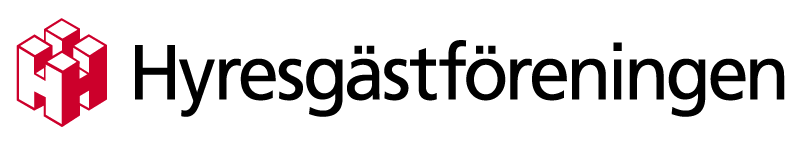 Hotfulla bluffmetoder för att höja hyranI Ljungby har Heimstaden valt att inte fortsätta förhandla rimlig hyresnivå med Hyresgästföreningen. Heimstaden valde att lämna förhandlingen och nu har det uppdagats att Heimstaden istället väljer att använda sig av tvivelaktiga metoder såsom direkta hot om att dra sina kunder inför domstol för att förmå hyresgäster att betala in en hyra med oförhandlad hyreshöjningÅterigen skickar Hemistaden ut bluffakturor till sina hyresgäster. Fullständigt oacceptabelt, säger Björn Johansson, ordförande för Hyresgästföreningen region Sydost. Hyresgästerna kan tryggt betala in sin gamla hyra. Det finns inte någon skyldighet att betala in en högre hyra som inte är förhandlad. Metoderna som Heimstaden använder förkastas av Hyresgästföreningen.Det låter inte alls som en bra affärsidé att dra sina kunder inför domstol, säger Björn Johansson.Ovanpå det dåliga beteendet är hyresnivån som Heimstaden anser sig ha rätt att ta ut, mer än dubbelt så hög som snitthöjningen i landet.För mer information kontakta: Björn JohanssonOrdförande Hyresgästföreningen region Sydost
Telefon: 070-275 30 72
